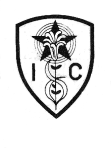 INSTITUTO INMACULADA CONCEPCIÓN DE VALDIVIADEPARTAMENTO DE LENGUAJE Y FILOSOFÍA                 Prof. Damaris Valdés A. Taller Comprensión Lectora 8°Basico “B”  Guía N° 2.NOMBRE: …………………………………………………………………………...  CURSO: ……….OBJETIVOS:	CAPACIDAD: Razonamiento lógico y Expresión escrita.DESTREZAS reconocer, Inferir, interpretar.CONTENIDO: Comprensión Inferencial.VALOR: LIBERTAD ACTITUD: Autonomía-El presente material está contemplado para ser trabajado durante la semana del lunes 30 de marzo al viernes 03 de abril. -La guía debe ser devuelta (una vez desarrollada) a la profesora. Enviarla al correo: profesora.damarisvaldes@gmail.com , procurando indicar el nombre completo del estudiante y su curso. La fecha de entrega será hasta el domingo 05 de abril a las 23:00 hrs. -En el caso de requerir más tiempo para el desarrollo de la guía o tener consultas, pueden realizarse al correo indicado ateriormente (serán contestadas entre 7:50 am y 16:00 pm).  I.- Inferir el contenido de cada texto, encerrando en un círculo la letra que contenga la respuesta correcta, en forma autónoma.Texto 15.-Reconocer  cuáles son las palabras o frases que te llevan a la enseñanza correcta, fundamentando en el espacio dado, en forma autónoma.Texto 2:6.- Inferir a qué hace alusión el título del cuento, respondiendo en el espacio dado, en forma autónoma.___________________________________________________________________________________________________________________________________________________________________________________________________________________________________________________________________________________________________________________________________________________________________________________________________________7.- Interpretar a qué se refiere el narrador cuando expresa “mojaron mi escudo protector con agua del Mapocho”, respondiendo en el espacio dado en forma autónoma.____________________________________________________________________________________________________________________________________________________________________________________________________________________________________________________________________________________________________________________________8.- Reconocer, en forma precisa,  qué elementos del texto te llevan a la respuesta de la pregunta N°7. , respondiendo en el espacio dado, en forma autónoma.______________________________________________________________________________________________________________________________________________________________9.-Reconocer la relación existente entre dichos elementos., respondiendo en forma detallada en el espacio dado, en forma autónoma._______________________________________________________________________________14.- Reconocer, en forma precisa,  al menos dos relaciones de causa-efecto presentes en el texto, respondiendo en el espacio dado,  en forma autónoma.______________________________________________________________________________________________________________________________________________________________15.- Reconocer, en forma precisa,  cuál es la imagen que se entrega del gobierno chino, respondiendo en el espacio dado,  en forma autónoma.______________________________________________________________________________________________________________________________________________________________16.- Reconocer, en forma precisa,  cuál es la idea principal del último párrafo, respondiendo en el espacio dado,  en forma autónoma.______________________________________________________________________________________________________________________________________________________________17.-Infierir, nombrando en forma precisa,  a  qué profesional es el que se describe en cada recuadro, respondiendo en el espacio dado,  en forma autónoma.La Falsa AparienciaUn día, por encargo de su abuelita, Adela fue al bosque en busca de hongos para la comida. Encontró unos muy bellos, grandes y de hermosos colores y llenó con ellos su cestillo.-Mira abuelita -dijo al llegar a casa-, he traído los más hermosos... ¡mira qué bonito es su colorescarlata! Había otros más arrugados, pero los he dejado.-Hija mía -repuso la anciana- esos arrugados son los que yo siempre he recogido. Te has dejado guiar por las apariencias engañosas y has traído a casa hongos que contienen veneno. Si los comiéramos, enfermaríamos; quizás algo peor.1.- Del texto se puede concluir que Adelasu color favorito es el escarlata.se deja llevar por las apariencias.realiza mal sus encargos.la abuela le dio mal las instrucciones2.- Luego de leer el texto se entiende que los hongos comestibles son losde piel rugosa.de color escarlata.pequeños y oscuros.desagradables al tacto.3.- La frase “quizás algo peor…” hace referencia aenfermarse.morir.dormir.No poder comer más.4- Podemos concluir que la enseñanza del texto es queI.-  las cosas bellas pueden contener cosas malas.II.- no hay que dejarse llevar por las apariencias.III.- las cosas bellas contienen cosas buenas.Solo I.Solo II.I y II.II y III.Inútil y subversivoVestí mi uniforme y salí a la calle, reclamando los derechos de los estudiantes. Corrí la Alameda mil veces, huyendo de la represión. Mojaron mi escudo protector con agua del Mapocho. Respiré lacrimógenas. Sentí la adrenalina, la alegría de movilizarse. Escuché que me dijeron: “Es por tu futuro”, y fui y marché revolucionando Santiago. Grité la consigna más fuerte que pude. Quizás nadie me oyó. Me convertí en el inútil y subversivo más pequeño. Así me lo dijo mi mamá, quien me esconde bajo su jumper y me lleva en su vientre hace apenas cuatro meses. 		Carlos Cornejo, 51 años, Lo Espejo15.Derretimiento mundial de glaciaresEl gobierno chino suele hablar muy poco de los problemas ambientales que se producen en el planeta y muchísimo menos de lo que ocurre dentro de ese inmenso país. Por eso sorprendió el informe que prepararon sus más reconocidos científicos sobre el ritmo inusitado al que se están derritiendo los glaciares situados en las proximidades del Everest, mismo que atribuyen al calentamiento global, aunque se cuidan muy bien de señalar directamente que el acelerado aumento en el consumo energético que generan la economía y la población de esa gigantesca nación es parte básica del problema.En cambio, los científicos chinos advierten con mucha claridad que la disminución de la masa de hielo en el Himalaya incrementará peligrosamente el volumen de agua de los principales ríos de Asia, afectando con inundaciones importantes conglomerados humanos y la actividad económica. Es el caso del Ganges, el Mekong, el Yangtsé y el Brahmaputra, en cuyas cuencas viven cientos de millones de personas de India, China, Nepal y Camboya. Pero esa agua abundante en las cuencas no será permanente, disminuirá con el paso de los años, originando escasez en asentamientos humanos y desquiciando la economía de varios países.La Fundación Mundial para la Naturaleza (WWF, por sus siglas en inglés) coincide con las apreciaciones de los expertos chinos y calcula que los glaciares del Himalaya se están menguando, en promedio, entre 10 y 15 metros por año. Peor ocurre en el glaciar Gangotri, en India, que retrocede en promedio 23 metros por año. Nada alentador espera a Asia en unas décadas más, advierte la WWF, si no se cambia el modelo de desarrollo vigente hoy allí y en el resto del planeta. También los glaciares de América del Sur se derriten. Un ejemplo es el Chacaltaya, en los Andes bolivianos. Sus reservas de aguas congeladas alimentan la ciudad de La Paz. Según el científico Edson Ramírez, el Chacaltaya desaparecerá en unos ocho años más debido al aumento de la temperatura global. Advierte que otros pequeños glaciares ya desaparecieron en Bolivia, mientras los grandes bloques de hielo de la Patagonia se derriten a velocidad nunca vista. Al norte del continente americano, en Alaska y el Parque Nacional de Montana, Estados Unidos, los glaciares también se reducen, sostiene Ramírez. A la par, el derretimiento paulatino del manto de hielo de la región occidental de la Antártica amenaza con aumentar 4.5 metros el nivel de los océanos del mundo. También en la Antártica se derrite aceleradamente la plataforma glaciar Larswe debido al calentamiento global. Cuando esto suceda los efectos serán peores y más universales que los causados en diciembre pasado por el tsunami en Asia.Una foto del Kilimanjaro sin su corona de nieve por primera vez en 11 mil años se entregó en marzo pasado a los ministros del ambiente de los países que más contribuyen al calentamiento global como prueba incontrastable de lo que pasa en el planeta por el uso irracional de hidrocarburos, la deforestación y el desperdicio y mala distribución del agua.La respuesta del país que más gases de invernadero genera, Estados Unidos, fue clara: primero la defensa de los intereses de las compañías con intereses globales, como las petroleras, a lo que se agregan los efectos de la política de crecimiento de China e India y el mal uso del agua y el bosque en países como México. Así, los esfuerzos por contrarrestar el efecto del calentamiento global se derriten como los glaciares del planeta.10.-  La palabra “desquiciando”, en el texto puede ser reemplazada poralterando.enloqueciendo.aturdiendo. trastornarnos. 11.- El vocablo “contribuyen”, puede ser reemplazado por abonan.tributan.ayudan.d) subvencionan.12.- La frase “los esfuerzos por contrarrestar el efecto del calentamiento global se derriten como los glaciares del planeta”, significa queI.- cualquier tipo de esfuerzo es en vano.II.- los esfuerzos son productivos.III.- los países están preocupados de salvaguardar al planeta.Solo I.Solo II.Solo III. I, II y III.13.- Del texto podemos concluir que Estados UnidosI.- entrega más importancia a sus intereses económicos.II.- los problemas ambientales no son su prioridad.III.- apoya la política de crecimiento de China.Solo I.Solo II.I y II.II y III.Examiné al paciente para localizar las lesiones existentes en la cavidad bucal. Hice las radiografías necesarias. Hubo que empastar el incisivo central Me pidió que utilizara la navaja para las patillas y nuca. Generalmente venía a rasurarse el cabello por completo. Esta vez le aconsejé unas mechas.Me puse la camisa blanca y empecé a cortar la cebolla. Escaldé los tomates y adobé la carne. Una vez listo el plato se lo llevó el mozo.Le ausculté con mi estetoscopio. El sonido de su abdomen era normal. Aconsejé al paciente que no comiera frutas flatulentas durante unos días.Tantos años de preparación, leotardos, tutú y zapatillas de media-punta, todo preparado para la función. Esa mañana el empeine me dolía más de lo normal.Durante todo este tiempo le he cepillado a diario su hermosa crin blanca, es la hora de guiarlo al picadero para domarlo. Me conformaré con unas vueltas al trote.Mi despacho en el ayuntamiento no es grande. Mi función ser conciliador de conflictos de forma justa e imparcial. Los sábados soy maestro de ceremonias. He entregado la correspondencia siguiendo el recorrido habitual. Esta mañana he dejado dos avisos porque el destinatario no estaba en su domicilio.